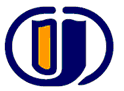 ESKİŞEHİR OSMANGAZİ ÜNİVERSİTESİ-SÜREÇ EL KİTABISüreç Adı: Taşınır Kayıt Kontrol Birim SüreciSürecin Sorumlusu: Taşınır Kayıt Şube MüdürlüğüSürecin Uygulayıcıları: Taşınır Kayıt Kontrol Birimi PersoneliSürecin Amacı ve Kısa Özeti: Harcama birimi tarafından edinilen taşınırların muayene ve kabulü yapılanları cins ve niteliklerini göre sayarak, tartarak ve ölçerek teslim alnması,tüketilmeyen  ve kullanıma verilmeyecek olan malzemelerin ambarda muhafaza edilmesi,taşınırların,yangın,ıslanma ve bozulmaya karşı önlemlerinin alınması.İş ve İşlemler:Daire başkanlığından gelen satınalma ihtiyaç belgesinde belirlenen kalemlerin depoda olup olmadığının kontrol edilmesi,Gelen satınalma isteğinde bulunan malzemelerden karşılanabilecek miktarların belirlenmesi,Karşılanacak olan miktarlar taşınır istek belgesinde belirtilerek başkanlığa iletilmesi,İlgili satınalma birimlerince satınalma işlemi gerçekleştirilen ve firmaya verilen sipariş yazısı ile firma tarafından getirilen mal/malzemenin geçici olarak teslim alma işleminin yapılması,Muayene ve kabul işlemleri tamamlanan mal/malzemenin depolama giriş işlemleri yapılarak “Taşınır İşlem Fişi” düzenlenerek giriş kayıtlarının yapılması,İlgili birimlerin yapmış olduğu malzeme isteklerinin başkanlıktan havaleli olarak gelmesi,İsteklerin karşılanarak taşınır işlem çıkış fişinin düzenlenmesi ve birimlere zimmet karşılığı teslim edilmesi,Girişi çıkışı yapılan mal ve malzemenin kayıtlara geçirilmesi,Periyodik dönemlerde sayım işlemleri yapılarak stok kontrolünün yapılması,Yıl sonu işlemleri yapılarak, yıllık hesaplar çıkarılması, mizan ve defterlerin düzenlenerek ertesi yıla devirlerin yapılması.Çıktıları: Harcama birimi tarafından edinilen taşınırların muayene ve kabul işlemleri, isteklerin karşılanarak taşınır işlem çıkış fişinin düzenlenmesi ve birimlere teslim edilmesi işlemleri, periyodik dönemlerde sayım işlemleri yapılarak stok kontrolünün yapılması işlemleri.Müşterisi: Akademik ve idari birimler, akademik ve idari personel.Tedarikçisi: Rektörlük,Tüm birimler.İDARİ VE MALİ İŞLER  DAİRE BAŞKANLIĞITAŞINIR KAYIT KONTROL BİRİMİ İŞ SÜRECİDoküman No:Yayın Tarihi : 15 Haziran 2011Revizyon Tarihi :28.03.2016Revizyon No      :1ESKİŞEHİR OSMANGAZİ ÜNİVERSİTESİ-SÜREÇ EL KİTABIİDARİ VE MALİ İŞLER DAİRE BAŞKANLIĞITAŞINIR KAYIT KONTROL BİRİMİ İŞ SÜRECİİDARİ VE MALİ İŞLER DAİRE BAŞKANLIĞITAŞINIR KAYIT KONTROL BİRİMİ İŞ SÜRECİDoküman No:Yayın Tarihi :15 Haziran 2011Yayın Tarihi :15 Haziran 2011Revizyon Tarihi :Revizyon No      :Revizyon Tarihi :Revizyon No      :SorumlularSorumlularİş Akışıİş AkışıKayıt/Doküman-T.K.K Personeli-Taşınır Kayıt sorumlusu-İdari ve Mali İşler Daire Başk.-Genel Sekreter-T.K.K Personeli-Taşınır Kayıt sorumlusu-İdari ve Mali İşler Daire Başk.-Genel SekreterSatınalma istek belgesiTaşınır Kayıt Kontrol İşlemleriT.K.K Personeli-Taşınır Kayıt sorumlusu-İdari ve Mali İşler Daire Başk.-Genel SekreterT.K.K Personeli-Taşınır Kayıt sorumlusu-İdari ve Mali İşler Daire Başk.-Genel SekreterTaşınır Kayıt Kontrol İşlemleri-Taşınır Kayıt Sorumlusu ve birim Personeli-Taşınır Kayıt Sorumlusu ve birim PersoneliTaşınır Kayıt Kontrol İşlemleri-Taşınır Kayıt Sorumlusu ve birim Personeli-Taşınır Kayıt Sorumlusu ve birim PersoneliTaşınır Kayıt Kontrol İşlemleri-Taşınır Kayıt Sorumlusu ve Birim Personeli-Taşınır Kayıt Sorumlusu ve Birim PersoneliTaşınır Kayıt Kontrol İşlemleri-Taşınır Kayıt Sorumlusu ve birim personeli-Taşınır Kayıt Sorumlusu ve birim personeliTaşınır Kayıt Kontrol İşlemleriESKİŞEHİR OSMANGAZİ ÜNİVERSİTESİ-SÜREÇ EL KİTABIİDARİ VE MALİ İŞLER DAİRE BAŞKANLIĞI TAŞINIR KAYIT KONTROL BİRİMİ İŞ SÜRECİİDARİ VE MALİ İŞLER DAİRE BAŞKANLIĞI TAŞINIR KAYIT KONTROL BİRİMİ İŞ SÜRECİDoküman No:Yayın Tarihi :15 Haziran 2011Yayın Tarihi :15 Haziran 2011Revizyon Tarihi :Revizyon No      :Revizyon Tarihi :Revizyon No      :SorumlularSorumlularİş Akışıİş AkışıKayıt/Doküman-T.K.K personeli-Taşınır Kayıt Sorumlusu-Muayene Kabul Komisyonu-İdari ve Mali işler Daire Bşk.-Genel Sekreter-T.K.K personeli-Taşınır Kayıt Sorumlusu-Muayene Kabul Komisyonu-İdari ve Mali işler Daire Bşk.-Genel SekreterTaşınır Kayıt Kontrol İşlemleri-T.K.K Personeli-Taşınır Kayıt Sorumlusu-Muayene Kabul Komisyonu-İdari ve Mali işler Daire Bşk.-Genel Sekreter-T.K.K Personeli-Taşınır Kayıt Sorumlusu-Muayene Kabul Komisyonu-İdari ve Mali işler Daire Bşk.-Genel SekreterTaşınır Kayıt Kontrol İşlemleri-T.K.K Personeli-Taşınır Kayıt Sorumlusu-İdari ve Mali işler Daire Bşk.-T.K.K Personeli-Taşınır Kayıt Sorumlusu-İdari ve Mali işler Daire Bşk.Taşınır Kayıt Kontrol İşlemleri-İlgili Birimler-Evrak Kayıt -İdari ve Mali İşler Daire Başkanlığı-T.K.K yetkilisi-İlgili Birimler-Evrak Kayıt -İdari ve Mali İşler Daire Başkanlığı-T.K.K yetkilisiTaşınır Kayıt Kontrol İşlemleri-İlgili Birimler -T.K.K Personeli -T.K.K Servisi-İlgili Birimler -T.K.K Personeli -T.K.K ServisiTaşınır Kayıt Kontrol İşlemleri-T.K.K Personeli-T.K.K servisi-T.K.K Personeli-T.K.K servisiTaşınır Kayıt Kontrol İşlemleri-T.K.K Personeli -T.K.K Sorumlusu-Sayım Komisyonu-İdari ve Mali İşler Daire Başkanlığı-Genel Sekreter -T.K.K Personeli -T.K.K Sorumlusu-Sayım Komisyonu-İdari ve Mali İşler Daire Başkanlığı-Genel Sekreter Taşınır Kayıt Kontrol İşlemleri